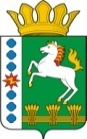 КОНТРОЛЬНО-СЧЕТНЫЙ ОРГАН ШАРЫПОВСКОГО РАЙОНАКрасноярского краяЗаключениена проект Постановления администрации Новоалтатского сельсовета «О внесении изменений в Постановление администрации Новоалтатского сельсовета от 30.10.2013 № 81-п «Об утверждении муниципальной программы Новоалтатского сельсовета «Муниципальное управление» (в ред. от 31.03.2015 № 32-п, от 29.06.2015 № 50-п, от 30.09.2015 № 82-п, от 29.01.2016 № 6-п, от 28.09.2016 № 99-п, от 16.12.2016 № 133-п) 16 марта 2017 г. 						            		        № 12Настоящее экспертное заключение подготовлено Контрольно – счетным органом Шарыповского района на основании ст. 157 Бюджетного  кодекса Российской Федерации, ст. 9 Федерального закона от 07.02.2011 № 6-ФЗ «Об общих принципах организации и деятельности контрольно – счетных органов субъектов Российской Федерации и муниципальных образований», ст. 5 Решения Шарыповского районного Совета депутатов от 20.09.2012 № 31/289р «О внесении изменений и дополнений в Решение Шарыповского районного Совета депутатов от 21.06.2012 № 28/272р «О создании Контрольно – счетного органа Шарыповского района» (в ред. от 20.03.2014 № 46/536р, от 25.09.2014 № 51/573р, от 26.02.2015 № 56/671р), пункта 1.2.3 Соглашения от 01.01.2015 «О передаче Контрольно-счетному органу Шарыповского района полномочий Контрольно-счетного органа Новоалтатского  сельсовета по осуществлению внешнего муниципального финансового контроля» и в соответствии со стандартом организации деятельности Контрольно-счетного органа Шарыповского района СОД 2 «Организация, проведение и оформление результатов финансово-экономической экспертизы проектов Решений Шарыповского районного Совета депутатов и нормативно-правовых актов по бюджетно-финансовым вопросам и вопросам использования муниципального имущества и проектов муниципальных программ» утвержденного приказом Контрольно-счетного органа Шарыповского района от 16.12.2013 № 29..          Представленный на экспертизу проект Постановления администрации Новоалтатского сельсовета «О внесении изменений в Постановление администрации Новоалтатского сельсовета от 30.10.2013 № 81-п «Об утверждении муниципальной программы Новоалтатского сельсовета «Муниципальное управление» (в ред. от 31.03.2015 № 32-п, от 29.06.2015 № 50-п, от 30.09.2015 № 82-п, от 29.01.2016 № 6-п, от 28.09.2016 № 99-п, от 16.12.2016 № 133-п) направлен в Контрольно – счетный орган Шарыповского района   13 марта 2017 года, разработчиком данного проекта Постановления является администрация Новоалтатского сельсовета Шарыповского района. Основанием для разработки муниципальной программы являются:- статья 179 Бюджетного кодекса Российской Федерации;- Постановление администрации Новоалтатского сельсовета от 26.07.2013 № 53-п «Об утверждении Порядка принятия решений о разработке  муниципальных программ Новоалтатского сельсовета, их формировании и реализации»;- распоряжение администрации Новоалтатского сельсовета от 31.07.2013  № 33-р «Об утверждении перечня муниципальных программ Новоалтатского  сельсовета».Ответственный исполнитель муниципальной программы администрация Новоалтатского сельсовета.Соисполнители муниципальной программы отсутствуют.Подпрограммами муниципальной программы являются:«Управление муниципальным имуществом и  земельными ресурсами».«Управление муниципальными финансами».«Обеспечения документами территориального планирования».«Повышение энергетической эффективности и сокращение энергетических издержек в бюджетном секторе».«Обеспечение реализации муниципальной программы».Мероприятие проведено 16 марта 2017 года.В ходе подготовки заключения Контрольно – счетным органом Шарыповского района были проанализированы следующие материалы:- проект Постановления администрации Новоалтатского сельсовета «О внесении изменений в постановление администрации Новоалтатского сельсовета от 30.10.201 № 81-п «Об утверждении муниципальной программы Новоалтатского сельсовета «Муниципальное управление» (в ред. от 31.03.2015 № 32-п, от 29.06.2015 № 50-п, от 30.09.2015 № 82-п, от 29.01.2016 № 6-п, от 28.09.2016 № 99-п, от 16.12.2016 № 133-п);- паспорт муниципальной программы Новоалтатского сельсовета «Муниципальное управление».Рассмотрев представленные материалы к проекту Постановления муниципальной программы «Муниципальное управление» установлено следующее:В соответствии с проектом паспорта Программы происходит изменение по строке (пункту) «Информация по ресурсному обеспечению программы, в том числе в разбивке по источникам финансирования по годам реализации программы, после внесения изменений строка  будет читаться:Уменьшение объемов бюджетных ассигнований в 2016 году на реализацию муниципальной программе в  сумме 128 279,00 руб. (0,80%), в том числе:- увеличение бюджетных ассигнований за счет средств краевого бюджета в сумме 1 521,00 руб. (2,08%);- уменьшение  бюджетных ассигнований за счет средств бюджета поселения в сумме 129 800,00 руб. (0,87%).В соответствии с паспортом подпрограммы 1 «Управление муниципальным имуществом и земельными ресурсами» муниципальной программы вносятся изменения  по строке «Объемы и источники финансирования подпрограммы», после внесения изменений строка будет читаться:В связи с невыполнением доходной части бюджета поселения уменьшение бюджетных ассигнований по подпрограмме 1 за счет средств бюджета поселения составило в сумме 52 800,00 руб. (19,41%), в том числе:- с мероприятия «Изготовление технической документации объектов недвижимости, поставка их на кадастровый учет, в том числе автодорог общего пользования местного значения» в сумме 28 800,00 руб.;- с мероприятия «Обязательное страхование гражданской ответственности владельца опасного объекта за причинение вреда в результате аварии на опасном объекте» в сумме 24 000,00 руб.В соответствии с паспортом подпрограммы 5 «Обеспечение реализации муниципальной программы» муниципальной программы вносятся изменения  по строке «Объемы и источники финансирования подпрограммы», после внесения изменений строка будет читаться:Уменьшение бюджетных ассигнований в 2016 году по подпрограмме 5 в сумме 75 479,00 руб. (0,50%), в том числе:- увеличение бюджетных ассигнований за счет средств краевого бюджета в сумме 1 521,00 руб. (2,08%) по мероприятию «Региональные выплаты и выплаты, обеспечивающие уровень заработной платы работников бюджетной сферы не ниже размера минимальной заработной платы (минимального размера оплаты труда);- в связи с невыполнением доходной части бюджета поселения уменьшение бюджетных ассигнований за счет средств бюджета поселения в сумме 77 000,00 руб. (0,55%) с мероприятия «Руководство и управление в сфере установленных функций и полномочий органов местного самоуправления».Рассмотрев представленные материалы к проекту Постановления  Контрольно-счётный  орган  предлагает Администрации Новоалтатского сельсовета утвердить изменения, вносимые в постановление Администрации Новоалтатского сельсовета «О внесении изменений в постановление администрации Новоалтатского сельсовета от 30.10.201 № 81-п «Об утверждении муниципальной программы Новоалтатского сельсовета «Муниципальное управление» (в ред. от 31.03.2015 № 32-п, от 29.06.2015 № 50-п, от 30.09.2015 № 82-п, от 29.01.2016 № 6-п, от 28.09.2016 № 99-п, от 16.12.2016 № 133-п).Председатель Контрольно – счетного органа						Г.В. СавчукАудиторКонтрольно – счетного органа						И.В. ШмидтИнформация по ресурсному обеспечению программы, в том числе в разбивке по источникам финансирования, по годам реализации программы Предыдущая редакция ПостановлениеПредлагаемая редакция программы (проект Постановления)Информация по ресурсному обеспечению программы, в том числе в разбивке по источникам финансирования, по годам реализации программы Планируемое финансирование программных мероприятий  составляет      16 091 791,20 руб., в том числе за счет средств:Планируемое финансирование программных мероприятий  составляет      15 963 512,20 руб., в том числе за счет средств:Информация по ресурсному обеспечению программы, в том числе в разбивке по источникам финансирования, по годам реализации программы федерального бюджета  1 015 921,00 руб. из них:федерального бюджета  1 015 921,00 руб. из них:Информация по ресурсному обеспечению программы, в том числе в разбивке по источникам финансирования, по годам реализации программы 2014 год – 248 600,00 руб.;2014 год – 248 600,00 руб.;Информация по ресурсному обеспечению программы, в том числе в разбивке по источникам финансирования, по годам реализации программы 2015 год – 233 647,00 руб.;2015 год – 233 647,00 руб.;Информация по ресурсному обеспечению программы, в том числе в разбивке по источникам финансирования, по годам реализации программы 2016 год – 264 274,00  руб.;2016 год – 264 274,00  руб.;Информация по ресурсному обеспечению программы, в том числе в разбивке по источникам финансирования, по годам реализации программы 2017 год -  269 400,00 руб.;2018 год – 0,00 руб.2017 год -  269 400,00 руб.;2018 год – 0,00 руб.Информация по ресурсному обеспечению программы, в том числе в разбивке по источникам финансирования, по годам реализации программы краевого бюджета 73 054,00 руб.,  из них:краевого бюджета 74 575,00 руб.,  из них:Информация по ресурсному обеспечению программы, в том числе в разбивке по источникам финансирования, по годам реализации программы 2014 год – 13 382,00  руб.;2014 год – 13 382,00  руб.;Информация по ресурсному обеспечению программы, в том числе в разбивке по источникам финансирования, по годам реализации программы 2015 год – 39 638,00 руб.;2015 год – 39 638,00 руб.;Информация по ресурсному обеспечению программы, в том числе в разбивке по источникам финансирования, по годам реализации программы 2016 год – 7 634,00 руб.;2016 год – 9 155,00 руб.;Информация по ресурсному обеспечению программы, в том числе в разбивке по источникам финансирования, по годам реализации программы 2017 год -  6 200,00 руб.;2018 год – 6 200,00 руб.2017 год -  6 200,00 руб.;2018 год – 6 200,00 руб.Информация по ресурсному обеспечению программы, в том числе в разбивке по источникам финансирования, по годам реализации программы бюджета поселения  15 002 816,20 руб. из них: бюджета поселения  14 873 016,20 руб. из них: Информация по ресурсному обеспечению программы, в том числе в разбивке по источникам финансирования, по годам реализации программы 2014 год – 2 989 498,00 руб.;2014 год – 2 989 498,00 руб.;Информация по ресурсному обеспечению программы, в том числе в разбивке по источникам финансирования, по годам реализации программы 2015 год – 4 022 781,70 руб.;2015 год – 4 022 781,70 руб.;Информация по ресурсному обеспечению программы, в том числе в разбивке по источникам финансирования, по годам реализации программы 2016 год – 2 521 436,50 руб.;2016 год – 2 391 636,50 руб.;Информация по ресурсному обеспечению программы, в том числе в разбивке по источникам финансирования, по годам реализации программы 2017 год – 2 717 200,00 руб.;2018 год – 2 751 900,00 руб.2017 год – 2 717 200,00 руб.;2018 год – 2 751 900,00 руб.Объемы и источники финансирования  в целом и по годам реализации подпрограммыПредыдущая редакцияПредлагаемая редакция (проект Постановления)Объемы и источники финансирования  в целом и по годам реализации подпрограммыФинансирование подпрограммы  составит 272 035,00 руб., в том числе:  за средств бюджета поселения 272 035,00 руб., из них:2014 год – 66 615,00  руб.;2015 год – 41 420,00 руб.;2016 год – 54 000,00 руб.;2017 год – 55 000,00 руб.;2018 год – 55 000,00 руб.Финансирование подпрограммы  составит 219 235,00 руб., в том числе:  за средств бюджета поселения 219 235,00 руб., из них:2014 год – 66 615,00  руб.;2015 год – 41 420,00 руб.;2016 год – 1 200,00 руб.;2017 год – 55 000,00 руб.;2018 год – 55 000,00 руб.Объемы и источники финансирования подпрограммыПредыдущая редакция ПостановлениеПредлагаемая редакция программы (проект Постановления)Объемы и источники финансирования подпрограммыПланируемое финансирование программных мероприятий  составляет      15 081 679,20 руб., в том числе за счет средств:Планируемое финансирование программных мероприятий  составляет      15 006 200,20 руб., в том числе за счет средств:Объемы и источники финансирования подпрограммыфедерального бюджета    1 015 921,00 руб. из них:федерального бюджета    1 015 921,00 руб. из них:Объемы и источники финансирования подпрограммы2014 год – 248 600,00 руб.;2014 год – 248 600,00 руб.;Объемы и источники финансирования подпрограммы2015 год – 233 647,00 руб.;2015 год – 233 647,00 руб.;Объемы и источники финансирования подпрограммы2016 год – 264 274,00 руб.;2016 год – 264 274,00 руб.;Объемы и источники финансирования подпрограммы2017 год -  269 400,00 руб.;2018 год – 0,00 руб.2017 год -  269 400,00 руб.;2018 год – 0,00 руб.Объемы и источники финансирования подпрограммыкраевого бюджета 73 054,00 руб.,  из них:краевого бюджета 74 575,00 руб.,  из них:Объемы и источники финансирования подпрограммы2014 год – 13 382,00 руб.;2014 год – 13 382,00 руб.;Объемы и источники финансирования подпрограммы2015 год – 39 638,00 руб.;2015 год – 39 638,00 руб.;Объемы и источники финансирования подпрограммы2016 год – 7 634,00 руб.;2016 год – 9 155,00 руб.;Объемы и источники финансирования подпрограммы2017 год -  6 200,00 руб.;2018 год -  6 200,00 руб.2017 год -  6 200,00 руб.;2018 год -  6 200,00 руб.Объемы и источники финансирования подпрограммыбюджета поселения 13 992 704,20 руб. из них: бюджета поселения 13 915 704,20 руб. из них: Объемы и источники финансирования подпрограммы2014 год – 2 863 033,00 руб.;2014 год – 2 863 033,00 руб.;Объемы и источники финансирования подпрограммы2015 год – 3 303 134,70 руб.;2015 год – 3 303 134,70 руб.;Объемы и источники финансирования подпрограммы2016 год – 2 467 436,50 руб.;2016 год – 2 390 436,50 руб.;Объемы и источники финансирования подпрограммы2017 год – 2 662 200,00 руб.;2018 год – 2 696 900,00 руб.2017 год – 2 662 200,00 руб.;2018 год – 2 696 900,00 руб.